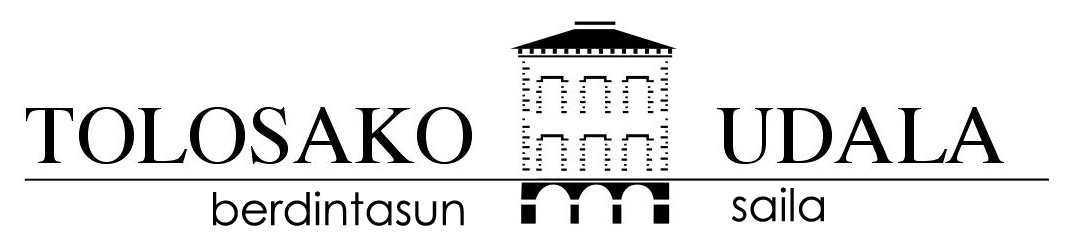 TOLOSAKO UDALAREN ADIERAZPEN INSTITUZIONALA AZAROAREN 25 EMAKUMEENGANAKO INDARKERIAREN KONTRAKO
NAZIOARTEKO EGUNA DELA ETAAzaroaren 25 “Emakumeenganako indarkeriaren kontrako nazioarteko eguna” dela eta, Tolosako Udalak bere gaitzespen sendoa erakusten du indarkeria sexistako adierazpen ororen aurrean. Adierazpen horiek gizonen eta emakumeen arteko berdintasun ezaren fruitu dira, eta zeharka sustatzen dira oraindik gaur egungo gizartean dauden ohitura eta jarrera negatiboen bitartez. Era berean, Tolosako Udalak azpimarratu nahi du beharrezkoa dela norabide horretan sakontzea, herritarren eta politikan aritzen direnen adostasun eta konpromisoaren bitartez.Nahiz eta gizonen eta emakumeen arteko harremanetan urrats garrantzitsu batzuk eman diren, oraindik asko dago eginkizun. Atzerapen ikusgarri bat nozitzen ari gara indarkeria sexistaren aurkako borrokan, eta hori islatzen da hilketa-kopurua gora doanean; izan ere, gure inguru hurbilekoenean ere, ikusten da gora egin duela emakumeek salatutako festa-esparruetako sexu-erasoen kopuruak.Espainiako estatuan, CEDAW itzal txostenean jasotzen den bezala, Genero Indarkeriaren kontrako Lege Organikoaren 10. urteurrenean arreta osoko zerbitzuen murrizpen bat gertatu da, gutxitze bat baliabideen kalitatean, neurri berezien falta bat babesik gabeko sektoreetako emakumeentzat eta, azkenik, aipatutako legearen eta gaiaren gaineko politika publikoen ebaluazio  eskas bat.Atzerapen hau gertatzen ari da giro sozial, legezko, mediatiko eta ideologiko batean. Ezin ditzakegu begiak itxi errealitate honen aurrean: eraso eta jarrera sexistak dira emakumeen kontrako indarkeria permititzen duen gizarte baten adierazle bat. Permisibitatea elikatzen da erakunde batzuen gelditasunaz, jarduerarik ezaz, indarkeria sexista hutsaren hurrengotzat jotzen duten edo neskek eta emakumeek jarritako salaketen egiazkotasuna dudan jartzen duten adierazpen publikoez zeinek auzitegiek emandako datuak alde batera uzten dituzten. Era berean, nabarmentzeko modukoa da emakumeen kontra sare sozialetan piztutako agresibitatea eta komunikabideetan indarkeriari ematen zaion trataera arin eta sentsazionalista. Permisibitate-giro honetan sortzen dira “mikromatxismoak” ere, hau da, gizonen eguneroko jokabide sotilak emakumeak kontrolpean eta beren boterearen mendean edukitzeko.Ildo horretatik, kontsentsu sozialak sustatzeko lehentasuna du lidergo instituzional eta politiko bat bermatzeak. Beharrezkoa da politika instituzional bereziak sustatzea eta haiek gauzatzeko baliabide aski izatea. Beharrezkoak dira, orobat, kaleetako errebindikazioak, iritzi publikoa eta jardunbide onak sortzea eta, baita ere, komunikabideetan eta sare sozialetan adierazpen sexistak gogor salatzea.Beraz, garrantzitsua da emakumeek jasaten duten indarkeria gaitzestea zeren urratzen baititu giza-eskubideak eta funtsezko askatasunak zeinak oinarrizkoak diren lagundu nahi badugu eredu kulturala aldatzen, hau da, herritarren kontzientzian eta egitura familiar, sozial eta politikoetan eragin ahal izateko beharrezkoak diren jarrera eta balioak aldatzen.Hori denagatik, emakumeei indarkeria matxistarik gabe bizitzeko duten eskubidea bermatzearren, Udal honek honoko konpromiso hauek hartzen ditu:Kanpaina publikoak sustatzea helburu honekin: hiritarren kontzientzia aktibo bat eta giro ez-permisibo bat sustatzea indarkeria zein bazterketa matxistaren edozein agerpenaren aurrean, tokiko komunikabideekin elkarlanean eta  erabilera ez sexista eta errespetuzkoa sustatuz sare sozial, whatsApp, facebook, twitter, eta abarretan.Segitzea emakumeenganako indarkeriaren kontrako protokoloa lantzen eta indartzen, erakundeen arteko lankidetza hobetzeko eta euskarririk handiena eskaintzeko indarkeria hori nozitzen duten emakumeei eta beren familiei.Udalaren berdintasun-politikak indartzea, eta bermatzea Tolosako Emakumeen eta Gizonen berdintasunerako III Planean jasotako neurrien garapen, segimendu eta ebaluazioan behar diren giza- eta diru-baliabideak.Jabekuntza Eskola indartzea, bertan parte hartzen duten emakumeek beren erremintak izan ditzaten eta beren harremanak eta sareak (gazteak, helduak, migratuak, e.a.) sendotzeko, desberdintasunei eta indarkeria matxistari aurre egin diezaien modu autonomoz.Prozesuak bultzatzen jarraitzea emakumeen partaidetza aktiboa defendatzeko erritu sinbolikoetan, festa-izaerako jardueretan eta eremu soziokultural guztietan.Indartzen jarraitzea, batetik, ikastetxetako ikasleei zuzendutako koedukazio-proiektua eta, bestetik, Beldur Barik eta Hi Haiz, Hi! Programak zeinetan, agresio-mota guztiak prebenitzeko helburuaz, hauek sustatzen baitira: berdintasunean oinarritutako sexualitatea, nesken jabekuntza eta mutilen papera berdintasunezko harremanen alde.Azkenik, eskerrak eman behar dizkiegu gaurkorako deitutako mobilizazio eta ekintzetan parte hartu duten guztiei, mezu hau garbi adierazten dugularik: segituko dugula errebindikatzen emakume guztiak indarkeri-adierazpen guztietatik askatuak izan daitezela.AZAROAREN 25Eko EGITARAUAAZAROAREN 22an, larunbata12:00 etan: Flashmoba:Heziketa eta jolasa uztartuz, emakumeek jasaten duten indarkeria matxistaren kontra mobilizatzea eta sentsibilizatzea lortu nahi dugu, baita ere emakumeen jabekuntzaren aldeko jarrera adieraztea, azken finean, biolentziaren kontrako jarrera aktiboa izatea.Aurten Pirrtx, Porrotx eta Marimotots, Bizipoza lanaren barruan duen “Bi gerezi gorri”-ren kanta aukeratu dugu, era erraz eta pedagogikoan aniztasun sexuala aldarrikatzen duena, Maialen Lujanbioren letra duena eta Xabier Zabalaren musika, Donostiako Gazte Orkestra Sinfonikoak interpretatuta.    Koreografia, Katixa Pereak, Udaberri Dantza Taldeak (Iñigo Irurzun, Oinatz Martínez, Miren Izagirre eta Irati Artutxa) eta Lorena Ortiz de Zaratek diseinatu dute.Flashmoba, Pirritx eta Julen Telleriak aurkeztuko dute.   Flashmoban parte hartu nahi dutenek kamiseta txuria eraman behar dute soinean12:45etan: Batukada Feministaren emanaldia: Tolosako Jabetze Eskolako ikasleak eskeinitako emanaldia eta jarraian izango den manifestazioa girotuko dute.  13:00etan: Manifestazioa, “Autodefentsa feministaz lehertu” lelopean, Bilgune Feministak deituta.AZAROAREN 25ean, asteartea19:00etan: Kontzentrazioa, udaletxearen aurrean “Indarkeria sexistarik gabeko herri baten alde” lelopean.AZAROAREN 29AN, larunbata BELDUR BARIK TOPAKETA UROLA-GARAIANTopaketaren egitarauaZumarragako Zelai Aristi Kultur Etxean16:00: Autobusen helduera Zumarragara eta ongi etorria16:30: Ikastaroak:Gure gorputza jabe: hilekoa bizitzeko moduakDesiraren laborategiaAutodefentsa feministaRap feminista19:30: Kalejira20:00: Luntxa20:30: Urretxun, Labeaga Areto Nagusian, sari banaketa22:15: Urretxutik autobusen irteeraDoako autobusak Araba, Bizkaia eta Gipuzkoatik aterako dira.  TOLOSATIK AUTOBUSA ATERAKO DA. Egun batzuk lehenago komunikabideen bidez eta sare sozialaren bidez jakinaraziko diogu Tolosako autobusaren informazioa.Autobusean apuntatzeko: jarrera@beldurbarik.org eta berdintasuna@tolosakoudala.net edo 943-67.03 83 telefonora deitu.BEDLDUR BARIK LEHIAKETAEKO HERRIKO BOZKETAN PARTE HARTZEKO:Iaz, bezala, aurten ere aukera dago Herri bozkaketan parte hartzeko. Epea: datorren azaroaren 21ean, ostirala, goizeko 08:00tan irekitzen da eta azaroaren 25ean, asteartea, gaueko 23:59etan izten da.ABENDUAREN 19an, ostirala20:00etan: Hi, haiz, hi! Jaialdia TOPICen, Tolosako ikastetxeko Batxilergoko 1. eta 2. ikasleekin antolatutako ekimenaDECLARACIÓN INSTITUCIONAL DEL AYUNTAMIENTO DE TOLOSA CON MOTIVO DEL 25 DE NOVIEMBRE, DIA INTERNACIONAL 
CONTRA LA VIOLENCIA HACIA LAS MUJERES	Con motivo del 25 de noviembre, “Día internacional contra la violencia hacia las mujeres”, el Ayuntamiento de Tolosa muestra su firme repulsa a todas las expresiones de violencia sexista, que son fruto de la desigualdad existente entre mujeres y hombres y que se fomentan indirectamente a través de las costumbres y las actitudes negativas todavía presentes en la sociedad actual. Asimismo, el Ayuntamiento de Tolosa quiere subrayar la necesidad de profundizar en esa dirección, mediante el acuerdo y el compromiso de la ciudadanía y de quienes ejercen la política.	Aunque se han dado pasos importantes en las relaciones de mujeres y  hombres, todavía queda mucho por hacer. Sufrimos un retroceso visible en la lucha contra la violencia sexista, que se refleja en el número creciente de asesinatos, incluso en el entorno más cercano, se observa un incremento de las agresiones sexuales denunciadas por las mujeres en los ámbitos festivos.	En el estado español, tal y como se recoge en el Informe sombra de la CEDAW, en el 10º aniversario de la Ley Orgánica contra la Violencia de Género, se ha producido una reducción de los servicios de atención integral, una merma en la calidad de los recursos, una ausencia de medidas especiales para las mujeres de sectores especialmente desprotegidos, y una insuficiente evaluación de la citada ley y de las políticas públicas al respecto.  	Este retroceso se produce en un ambiente social, legal, mediático e ideológico. No podemos ignorar que los ataques y comportamientos sexistas son parte de una sociedad permisiva con el ejercicio de la violencia contra las mujeres. La permisividad se alimenta de la inacción de algunas instituciones, de las declaraciones públicas que banalizan la violencia sexista o cuestionan la veracidad de las denuncias interpuestas por chicas y mujeres, obviando los datos proporcionados por las instancias judiciales. Del mismo modo, cabe destacar la agresividad verbal contra las mujeres desatada en las redes sociales y el tratamiento frívolo y sensacionalista de la violencia en los medios de comunicación. En este clima de permisividad también se desarrollan los “micromachismos”, esto es, las conductas cotidianas y sutiles de control y abuso de poder de los hombres sobre las mujeres.En esta dirección, es prioritario garantizar un liderazgo institucional y político para la promoción de consensos sociales. Es necesario promover políticas institucionales específicas con recursos suficientes para implementarlas. También se hacen necesarias las reivindicaciones en las calles, la generación de opinión pública y buenas prácticas así como la denuncia contundente de las expresiones sexistas en los medios de comunicación y las redes sociales.Por tanto, es importante condenar la violencia que sufren las mujeres, ya que vulnera los derechos humanos y las libertades fundamentales, que son la base para contribuir al cambio del modelo cultural, de actitudes y de valores necesarios para poder incidir en la trasformación de las conciencias ciudadanas y en las estructuras familiares sociales y políticas .Por todo ello, para que a las mujeres se les garantice su derecho a vivir libres de violencia machista, esta Ayuntamiento adopta los siguientes compromisos:Promover campañas públicas con el objeto de favorecer una conciencia ciudadana activa y alimentar un clima no permisivo en contra de cualquier manifestación de violencia y discriminación machista, trabajando con los medios de comunicación local, e inculcando un uso no sexista y respetuoso de las redes sociales, whatsApp, facebook, twitter, etc.Seguir trabajando y reforzando el protocolo contra la violencia hacia las mujeres para mejorar la coordinación interinstitucional y ofrecer el mayor de los apoyos a las mujeres y a sus familias que sufren esta violencia.Fortalecer las políticas municipales de igualdad, garantizando los recursos humanos y económicos necesarios en el desarrollo, seguimiento y evaluación de las medidas recogidas en el III Plan de igualdad de Mujeres y Hombres de Tolosa.Reforzar la Escuela de Empoderamiento para que las mujeres participantes dispongan de herramientas propias y consoliden sus relaciones y redes (jóvenes, mayores, migradas, etc.) para hacer frente de forma autónoma a las desigualdades y a la violencia machista.Seguir impulsando procesos para defender la participación activa de las mujeres en los ritos simbólicos y actividades de carácter festivo y en todas los ámbitos socioculturales.Seguir reforzando el proyecto de coeducacion dirigido al alumnado de los centros de enseñanza, así como los programas Beldur Barik y Hi Haiz, Hi! en las que se promueve la sexualidad cimentada en la igualdad, el empoderamiento de las chicas y el papel de los chicos a favor de las relaciones igualitarias, con el fin de prevenir toda clase de agresiones.Por último, agradecer a todas aquellas personas que hayan participado en las movilizaciones y actos convocados para la fecha de hoy con el claro mensaje de que seguiremos reivindicando que todas las mujeres sean liberadas de cualquier expresión de violencia.AZAROAREN 25eko EGITARAUAAZAROAREN 22an, larunbata12:00 etan: Flashmoba:Heziketa eta jolasa uztartuz, emakumeek jasaten duten indarkeria matxistaren kontra mobilizatzea eta sentsibilizatzea lortu nahi dugu, baita ere emakumeen jabekuntzaren aldeko jarrera adieraztea, azken finean, biolentziaren kontrako jarrera aktiboa izatea.Aurten Pirrtx, Porrotx eta Marimotots, Bizipoza lanaren barruan duen “Bi gerezi gorri”-ren kanta aukeratu dugu, era erraz eta pedagogikoan aniztasun sexuala aldarrikatzen duena, Maialen Lujanbioren letra duena eta Xabier Zabalaren musika, Donostiako Gazte Orkestra Sinfonikoak interpretatuta.    Koreografia, Katixa Pereak, Udaberri Dantza Taldeak (Iñigo Irurzun, Oinatz Martínez, Miren Izagirre eta Irati Artutxa) eta Lorena Ortiz de Zaratek diseinatu dute.Flashmoba, Pirritx eta Julen Telleriak aurkeztuko dute.   Flashmoban parte hartu nahi dutenek kamiseta txuria eraman behar dute soinean12:45etan: Batukada Feministaren emanaldia: Tolosako Jabetze Eskolako ikasleak eskeinitako emanaldia eta jarraian izango den manifestazioa girotuko dute.  13:00etan: Manifestazioa, “Autodefentsa feministaz lehertu” lelopean, Bilgune Feministak deituta.AZAROAREN 25ean, asteartea19:00etan: Kontzentrazioa, udaletxearen aurrean “Indarkeria sexistarik gabeko herri baten alde” lelopean.AZAROAREN 29AN, larunbata BELDUR BARIK TOPAKETA UROLA-GARAIANTopaketaren egitarauaZumarragako Zelai Aristi Kultur Etxean16:00: Autobusen helduera Zumarragara eta ongi etorria16:30: Ikastaroak:Gure gorputza jabe: hilekoa bizitzeko moduakDesiraren laborategiaAutodefentsa feministaRap feminista19:30: Kalejira20:00: Luntxa20:30: Urretxun, Labeaga Areto Nagusian, sari banaketa22:15: Urretxutik autobusen irteeraDoako autobusak Araba, Bizkaia eta Gipuzkoatik aterako dira.  TOLOSATIK AUTOBUSA ATERAKO DA. Egun batzuk lehenago komunikabideen bidez eta sare sozialaren bidez jakinaraziko diogu Tolosako autobusaren informazioa.Autobusean apuntatzeko: jarrera@beldurbarik.org eta berdintasuna@tolosakoudala.net edo 943-67.03 83 telefonora deitu.BEDLDUR BARIK LEHIAKETAEKO HERRIKO BOZKETAN PARTE HARTZEKO:Iaz, bezala, aurten ere aukera dago Herri bozkaketan parte hartzeko. Epea: datorren azaroaren 21ean, ostirala, goizeko 08:00tan irekitzen da eta azaroaren 25ean, asteartea, gaueko 23:59etan izten da.ABENDUAREN 19an, ostirala20:00etan: Hi, haiz, hi! Jaialdia TOPICen, Tolosako ikastetxeko Batxilergoko 1. eta 2. ikasleekin antolatutako ekimena